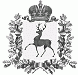 АДМИНИСТРАЦИЯ КУШНУРСКОГО СЕЛЬСОВЕТАШАРАНГСКОГО МУНИЦИПАЛЬНОГО РАЙОНАНИЖЕГОРОДСКОЙ ОБЛАСТИРАСПОРЯЖЕНИЕот 07.03.2017 года	N 2О внесении изменений в распоряжение Кушнурской сельской администрации Шарангского района от 08.07.2008 года № 24 «Об утверждении Положения об аттестации муниципальных служащих Кушнурского сельсовета»В целях приведения в соответствие с Законом Нижегородской области от 01.02.2017 N 8-З «О внесении изменений в Закон Нижегородской области «О муниципальной службе в Нижегородской области», Уставом Кушнурского сельсовета Шарангского муниципального района Нижегородской области, администрация  Кушнурского сельсовета Шарангского муниципального района п о с т а н о в л я е т:1.Внести изменения в распоряжение Кушнурской сельской администрации Шарангского района от 08.07.2008 года № 24 «Об утверждении  Положения об аттестации муниципальных служащих Кушнурского сельсовета» (далее – распоряжение):- В названии и по тексту распоряжения слова «Шарангского района» заменить словами «Шарангского муниципального района». - В названии и по тексту распоряжения слова «Кушнурская сельская администрация»  заменить словами «администрация Кушнурского сельсовета» 2. В Положении о проведении аттестации муниципальных служащих Кушнурского сельсовета Шарангского района, утвержденном распоряжением (далее – положение):- в названии и по тексту положения  слова «Шарангского района» заменить словами «Шарангского муниципального района»;- в абзаце втором пункта 7 слова "представители научных и образовательных учреждений, других организаций" заменить словами "представители научных, образовательных и других организаций"; - подпункт 2 пункта 19 признать утратившим силу.3. Настоящее постановление вступает в силу с момента его издания.Глава администрации                                         С.В.Лежнин